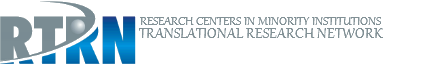 NarrativePublicationsTHANK YOU FOR USING THE RTRN RESEARCH COLLABORATION AND PROFESSIONAL NETWORKING SERVICE.

Affiliation:





Address:


Contact:

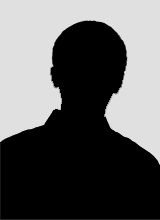 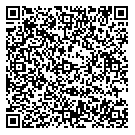 Area of Expertise: Biostatistics.For more information, please visit: http://sp.rcm.upr.edu/index.php/asuntos-academicos/directorio-de-facultad/107-departamento-de-bioestadistica-y-epidemiologia/28-erick-l-suarez-perez .1.Pérez-Caraballo AM, Suarez E, Unger ER, Palefsky JM, Panicker G, Ortiz AP. Seroprevalence of Human Papillomavirus (HPV) Type 6, 11, 16, 18, by Anatomic Site of HPV Infection, in Women Aged 16-64 Years living in the Metropolitan Area of San Juan, Puerto Rico. P R Health Sci J. 2018 03; 37(1):26-31.PubMed2.Colon-Lopez V, Ortiz AP, Soto-Salgado M, Torres-Cintrón M, Perez N, Mercado-Acosta JJ, Guiot HM, Suarez E. Survival from anal cancer among Hispanics-Puerto Rico, 2000-2007. J Gastrointest Cancer. 2014 Jun; 45(2):234-8.PubMed3.Suárez E, González L, Díaz-Toro EC, Calo WA, Bermúdez F, Ortiz AP. Incidence of oral cavity and pharyngeal cancers by anatomical sites in population-based registries in Puerto Rico and the United States of America. P R Health Sci J. 2013 Dec; 32(4):175-81.PubMed4.Ortiz AP, Romaguera J, Pérez CM, Otero Y, Soto-Salgado M, Méndez K, Valle Y, Da Costa M, Suarez E, Palefsky J, Tortolero-Luna G. Human papillomavirus infection in women in Puerto Rico: agreement between physician-collected and self-collected anogenital specimens. J Low Genit Tract Dis. 2013 Apr; 17(2):210-7.PubMed5.Matta J, Morales L, Dutil J, Bayona M, Alvarez C, Suarez E. Differential expression of DNA repair genes in Hispanic women with breast cancer. Mol Cancer Biol. 2013 Feb 01; 1(1):54.PubMed6.Matta J, Echenique M, Negron E, Morales L, Vargas W, Gaetan FS, Lizardi ER, Torres A, Rosado JO, Bolaños G, Cruz JG, Laboy J, Barnes R, Medina SS, Romero A, Martinez R, Dutil J, Suarez E, Alvarez-Garriga C, Bayona M. The association of DNA Repair with breast cancer risk in women. A comparative observational study. BMC Cancer. 2012 Oct 22; 12:490.PubMed7.Suárez E, González L, Soto-Salgado M, Bayona M, Hess K, Ortiz AP, Pérez CM. Report of the 2011 University of Puerto Rico-MD Anderson Cancer Center conference entitled "Population-Based Studies in Hispanics: Methodological Issues in Cancer Research". P R Health Sci J. 2012 Mar; 31(1):39-41.PubMed8.Suárez E, Burguete A, Mclachlan GJ. Microarray data analysis for differential expression: a tutorial. P R Health Sci J. 2009 Jun; 28(2):89-104.PubMed9.Suárez E, Calo WA, Hernández EY, Diaz EC, Figueroa NR, Ortiz AP. Age-standardized incidence and mortality rates of oral and pharyngeal cancer in Puerto Rico and among Non-Hispanics Whites, Non-Hispanic Blacks, and Hispanics in the USA. BMC Cancer. 2009 Apr 28; 9:129.PubMed10.Rojas LV, Nieves K, Suarez E, Ortiz AP, Rivera A, Romaguera J. Thyroid-stimulating hormone and follicle-stimulating hormone status in Hispanic women during the menopause transition. Ethn Dis. 2008; 18(2 Suppl 2):S2-230-4.PubMed